Pinewood Elementary School									Mrs. Harasek, Principal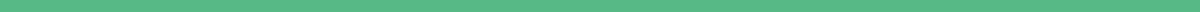 8600 52nd Ave NE									     Mrs. Houle, Assistant PrincipalMarysville, WA  98270Phone:  360 965-1300Attendance:  360 965-1301Dates to Remember for March:                  	       	2	Class Pictures (note this is a change from the date listed on the Dates to Remember)3          	Silvertip assembly, K-2nd 9:40-10:10, 3rd-5th 10:15-10:45	Cody-James-Elwell with Marysville Librarian, 12:305          	PTSA Skate Deck, 6:00-8:006          	Early Release, 9:20-2:05             	Enrichment classes            	Choir singing the Anthem at the Silvertips game, 7:35 PM8          	Daylight savings begins, change your clocks forward9-13	Classified week, thank you for all you do!11        	1st-5thgrade HiCAP testing @ P-013        	Early Release, 9:20-2:05             	Enrichment classes18        	AVID Night 5th grade, 6:00-7:3019        	PTSA meeting, 4:00Feeder School Choir, 7:00-8:00 @ Cedarcrest20        	Early Release, 9:20-2:05First day of SPRING-Happy, Happy!Enrichment classesMarch into Kindergarten, 5:00-6:3025	Kindergarten to see a play, 11:00-1:45	Be Your Best Assembly, 1st &2nd 1:15-1:35, 3rd-5th 1:50-2:1026        	1st grade, Community Transit, 12:25-1:3027        	Early Release, 9:20-2:0530        	PTSA plant fundraiser order forms sent home30-3/3   	Early Release, Conferences, 9:20-1:0531	Evening Conferences	BOGO Book Fair (note this is a change from the date listed on the Dates to Remember)New Immunization Verification Requirements: Starting with the 2020-2021 school year, all immunization records turned in to schools are required by state law to be medically verified.  Immunization records must be turned in to the school on or before the first day they attend.  Your child cannot attend school until you provide these records.  Also, if you are requesting an exemption from one or more of the immunization requirements, you must provide the school a completed Certificate of Exemption.Marching into Kindergarten:  If you have a child who will turn five years old by August 31,2020; or know someone who does - now is the time you can register for Kindergarten.  Registration forms are available in the school office, online at the district website (www.msvl.k12.wa.us) or at Pinewood’s Marching Into Kindergarten Night, March 20, from 5:00-6:30.   You will need your child’s immunization information and birth certificate.  If you have questions about Kindergarten or Pinewood - please join us for this year’s Marching into Kindergarten Night, March 20, from 5:00-6:30 in the gym.  You will be able to meet your future kindergarten teachers, find out about kindergarten and how you can prepare your student, take a tour of the school, ask questions, turn in filled out registration packs, or pick up  registration packets, fill them out and turn them in.  PTSA will also be available If you have questions about the amazing things they do to help our school or want to join.   Snow Make Up Day:  There will be school on Friday, March 13.  This will be our snow make up day and students will be released at 2:05 pm. AVID Night: AVID, which stands for Advancement via Individual Determination, is a kindergarten through postsecondary college readiness system designed to increase the number of students who enroll and succeed in higher education and in their career choices beyond high school. In Marysville, we want all of our students to be “opportunity ready” for post-secondary college and career choices, so we have implemented AVID districtwide in all of our elementary and secondary schools. Come learn about AVID, why you would sign up for it in middle school as an elective, and how it can help your student succeed! AVID Night will be led by Cedarcrest AVID teachers and is for all fifth-graders and their families! We hope to see you on March 18th from 6:00 to 7:30 p.m. in the Pinewood gym. Attendance:  Just a few missed days here and there, even if they’re excused absences, can add up to too much lost learning time and put your student behind in school. This is as true in kindergarten as it is in high school. Be a #HERO...Here Everyday Ready On Time!  State testing: The Smarter Balanced Assessment (SBA) for grades 3-5 and the Washington Comprehensive Assessment of Science (WCAS) for 5th grade is right around the corner. Teachers are being trained in March and we will set the schedule then and send it out to families. Why is this assessment important to you? For your student, it is an indication of where they are in relationship to others across the nation and it does help them prepare for future assessments they will have to take to pass high school, and get into college and/or trade schools. Why is this assessment important to us? We use it to adjust our instruction for individual students, groups of students, and to plan for professional development for the 2020-2021 school year.  What can you do to help? Start having conversations with your student about the importance of this assessment. Remind them to work out their math answers on paper, double check their work and ask themselves if it makes sense. For reading, remind them to find the evidence in the text, quote it and back it up with their thoughts. For writing, ask them what is the structure of an informational paper? An opinion paper? A narrative story? Ask them to care about the assessment and do their best, but not to stress about it. The SBA and WCAS is one measure of many used to determine next steps for them.ELL Information	LINEA DE INFORMACION DEESCUELAS EN ESPAÑOL (360)965-0254ИНФОРМАЦИОННАЯ ЛИНИЯ НА РУССКОМ ЯЗЫКЕ (360)965-0253SPANISH VOICE MAIL (360)965-0254RUSSIAN VOICE MAIL (360)965-0253From the Principal: daily school attendance is critical! Dear Pinewood Panther Families,I am excited for spring to be here! It is my favorite time of year in regards to student growth -academically, socially and emotionally. Our Pinewood Panthers just seem to grow up all of the sudden and it is amazing to watch. From my heart, I want to thank each of you for the opportunity to work with your child/children. I feel so blessed and humbled every day by the amazing responsibility that has been given to me of making sure each student is engaged, inspired and prepared for what comes next in his or her life. Your child means everything to us and we are devoted to his/her growth and to partnering with you. Here’s to an amazing spring!Better Together,Mica Harasek, Pinewood PrincipalPinewood Panthers are respectful and responsible, and safe!\Non-Discrimination:  Marysville School District does not discriminate in any programs or activities on the basis of sex, race, creed, religion, color, national origin, age, veteran or military status, sexual orientation, gender expression or identity, disability, or the use of a trained dog guide or service animal and provides equal access to the Boy Scouts and other designated youth groups. The following employees have been designated to address questions and complaints of alleged discrimination: Civil Rights Coordinator - Gregg Kuehn, Risk Management Supervisor, gregg_kuehn@msd25.org, 360-965-0110; Title IX Officer – Tracy Souza, Human Resources Director, tracy_souza@msd25.org, 360-965-0071; Section 504 Coordinator, Nancy Smith, Director of Categorical Programs, nancy_smith@msd25.org, 360-965-0051; ADA Coordinator – Ginger Merkel, Executive Director of Special Education, ginger_merkel@msd25.org, 360-965-0174. Address: 4220 80th Street NE, Marysville, WA 98270. Website: www.msd25.org Marysville School District is a drug- and tobacco-free workplace.You can report discrimination and discriminatory harassment to any school staff member or to the district’s Civil Rights Coordinator, listed above. You also have the right to file a complaint.Please Note: Policies that address this issue are Policy 3210 “Non-Discrimination” & 5010 – “Non-Discrimination and Affirmative Action.” These Policies are available online at www.md25.org, at your school, or at the District Office: 4220 80th Street NE, Marysville, WA, 360-965-0000.